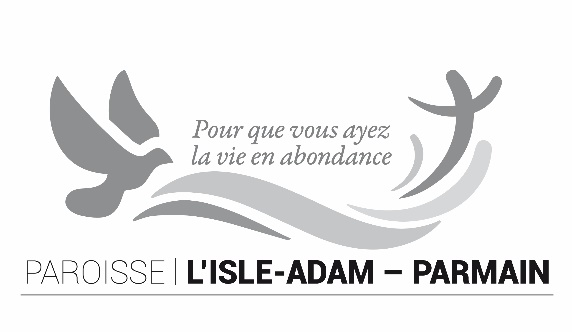                      Du  26 Janvier au 2 février  2019JourDatelieuHoraireIntentions de messeSamedi26Jouy le Comte18h00Messe pour †Renée RAVRY, †Francis DENIS et pour Philippe JANIAUD et Claude DENYS inhumés cette semaineDimanche27L’Isle Adam10h3011H4518h003ème dimanche du  Temps ordinaireMesse des Familles. Présentation de Louis et Arthur futurs baptisés.Messe pour †Pierre MARTIN, †Antonio VIEIRA FRANCISCO et son épouse, †Armindo CUNHA, †Rosa GRANELL, †Suzon CAUBEL, †Audrey MAILLOT, †Famille  BUYSSENS-SITT, †Pierre FROSSARD, †Denise CHAMBAZ et pour Philippe JANIAUD et Claude DENYS inhumés cette semaineBaptême de Louis MESTREMesse pour †Ophélie ROUGET, †Bernard BAYER et pour Philippe JANIAUD et Claude DENYS inhumés cette semaineLundi28L’Isle Adam14h3020h30Obsèques de Martine THOMERETLouange avec le groupe de prière EffataMardi29L’Isle-Adam9h00Messe pour †Jacques MARONGIU, †Anny DENISMercredi30L’Isle-AdamJouy le Comte13h3016h0018h0019h00Obsèques de Georges SALLEObsèques de Madeleine DAVANAdoration et confessionsMesse pour †Nicole COTTIN, †Guy DECAGNYJeudi31L’Isle-AdamJouy le Comte9h0010h30 16h00Messe pour †Françoise DOC, †Marie GRAYObsèques de Joseph BOUVETCélébration Notre DameVendredi1erFévL’Isle-AdamL’Isle Adam9h0014h45Messe pour  †Yvette DEGUY, †Danièle DEFOLNYMesse à CHANTEPIE – MANCIERSamedi2 ParmainL’Isle Adam18h0018h00Pas de messe anticipée Messe de la présentation du SeigneurMesse pour †Françoise BAGGI, †Claude LORINQUERPartage de crêpes